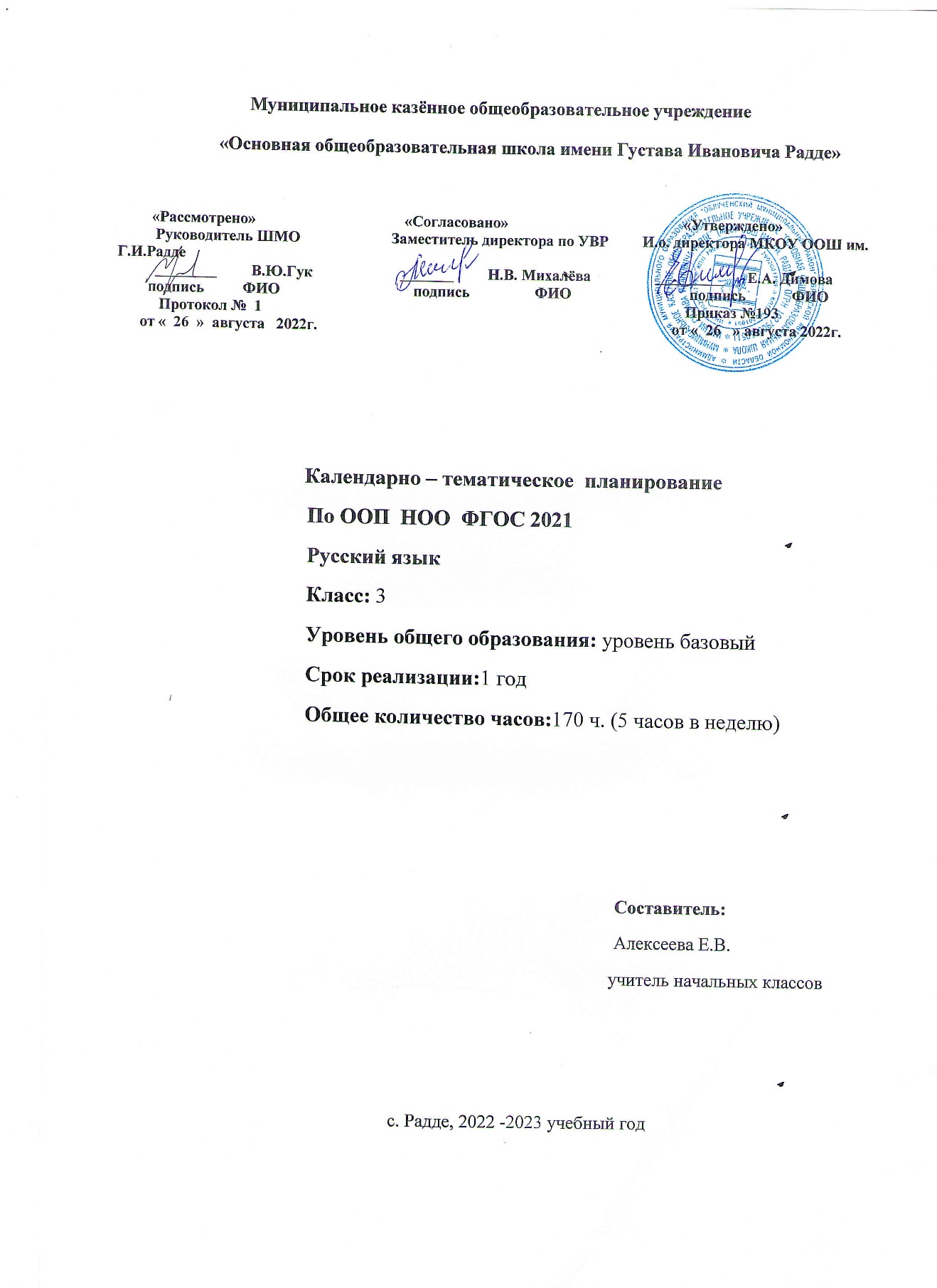 ТЕМАТИЧЕСКОЕ  ПЛАНИРОВАНИЕ ПО РУССКОМУ ЯЗЫК 3 КЛАССПОУРОЧНОЕ     ПЛАНИРОВАНИЕ  РУССКИЙ ЯЗЫК 3 КЛАСС№п/пНаименование разделов и тем программыКоличество часовКоличество часовКоличество часовДата изученияВиды деятельностиВиды,формы контроляЭлектронные(цифровые)образовательныересурсы№п/пНаименование разделов и тем программывсегоКонтрольные работыПрактические работыДата изученияВиды деятельностиВиды,формы контроляЭлектронные(цифровые)образовательныересурсыРаздел1.Сведенияо русском языкеРаздел1.Сведенияо русском языкеРаздел1.Сведенияо русском языкеРаздел1.Сведенияо русском языкеРаздел1.Сведенияо русском языкеРаздел1.Сведенияо русском языкеРаздел1.Сведенияо русском языкеРаздел1.Сведенияо русском языкеРаздел1.Сведенияо русском языке1.1.Русский язык как государственный язык Российской Федерации. Знакомство с различными методами познания языка: наблюдение, анализ, лингвистический эксперимент100Коллективное прочтение статьи 68 Конституции РоссийскойФедерации:«1.ГосударственнымязыкомРоссийскойФедерациинавсей её территории является русский язык как языкгосударствообразующегонарода,входящеговмногонациональныйсоюз равноправных народов Российской Федерации»;Устныйопрос;Письменныйконтроль;https://resh.edu.ruhttps://uchi.ru/https://educati o n.y a n d e x.ruИтого по разделу:Итого по разделу:1Раздел2.Фонетика и графикаРаздел2.Фонетика и графикаРаздел2.Фонетика и графикаРаздел2.Фонетика и графикаРаздел2.Фонетика и графикаРаздел2.Фонетика и графикаРаздел2.Фонетика и графикаРаздел2.Фонетика и графикаРаздел2.Фонетика и графика2.1.Повторение: звуки русского языка: гласный/согласный, гласный ударный/безударный, согласный твёрдый/мягкий, парный/непарный, согласный глухой/звонкий, парный/непарный; функции разделительных мягкого и твёрдого знаков, условия использования на письме разделительных мягкого и твёрдого знаков0.500Упражнение: определить существенный признак для классификации звуков;Устныйопрос;Письменныйконтроль;https://resh.edu.ruhttps://uchi.ru/https://educati o n.y a n d e x.ru2.2.Соотношение звукового и буквенного состава в словах с разделительными ь и ъ, в словах с непроизносимыми согласными100Комментированное выполнение задания, связанного с объяснением различий в звукобуквенном составе слов с разделительными ь и ъ ,в словах с непроизносимыми согласными;Устныйопрос;Письменныйконтроль;https://resh.edu.ruhttps://uchi.ru/https://educati o n.y a n d e x.ru2.3.Использование алфавита при работе со словарями, справочниками, каталогами0.500Практическая работа при изучении всех разделов курса, связанная с применением знания алфавита при работе со словарями, справочниками;Устный опрос;Практическаяработа;https://resh.edu.ruhttps://uchi.ru/https://educati o n.y a n d e x.ruИтого по разделу:Итого по разделу:2Раздел3.ЛексикаРаздел3.ЛексикаРаздел3.ЛексикаРаздел3.ЛексикаРаздел3.ЛексикаРаздел3.ЛексикаРаздел3.ЛексикаРаздел3.ЛексикаРаздел3.Лексика3.1.Повторение: лексическое значение слова.200Рассказ учителя«Способы толкования лексического значения слова»;Устныйопрос;Письменныйконтроль;https://resh.edu.ruhttps://uchi.ru/https://educati o n.y a n d e x.ru3.2.Прямое и переносное значение слова(ознакомление).200Комментированное выполнение заданий, направленных на развитие умения анализировать употребление в тексте слов в прямом и переносном значении;Устныйопрос;Письменныйконтроль;https://resh.edu.ruhttps://uchi.ru/https://educati o n.y a n d e x.ru3.3.Устаревшие слова (ознакомление)100Работа в группах: нахождение в тексте устаревших слов и установление их значения;Устныйопрос;Письменныйконтроль;https://resh.edu.ruhttps://uchi.ru/https://educati o n.y a n d e x.ruИтого по разделу:Итого по разделу:5Раздел4.Составслова(морфемика)Раздел4.Составслова(морфемика)Раздел4.Составслова(морфемика)Раздел4.Составслова(морфемика)Раздел4.Составслова(морфемика)Раздел4.Составслова(морфемика)Раздел4.Составслова(морфемика)Раздел4.Составслова(морфемика)Раздел4.Составслова(морфемика)4.1.Повторение: корень как обязательная часть слова; однокоренные (родственные) слова; признаки однокоренных (родственных) слов; различение однокоренных слов и синонимов, однокоренных слов и слов с омонимичными корнями; выделение в словах корня(простые случаи);окончание как изменяемая часть слова.400Комментированный анализ текста: поиск в нём родственных слов; Работа в парах: обнаружение среди родственных слов слова с омонимичным корнем;Устныйопрос;Письменныйконтроль;https://resh.edu.ruhttps://uchi.ru/https://educati o n.y a n d e x.ru4.2.Однокоренные слова и формы одного и того же слова. Корень, приставка, суффикс—значимые части слова. Нулевое окончание (ознакомление)400Работа по построению схемы, отражающей различие родственныхсловиформодногоитогожесловасучётомдвухпозиций:значениеи состав слова (обсудить разные способы передачи на схеме идеи ополном совпадении значения у форм слова и сходстве основногозначения,нонеполнойтождественностизначенияродственныхслов;различие только в окончаниях между формами слов и различия всоставе слова у родственных слов — появление приставок,суффиксов);Устныйопрос;Письменныйконтроль;https://resh.edu.ruhttps://uchi.ru/https://educati o n.y a n d e x.ruИтого по разделу:Итого по разделу:8Раздел5.МорфологияРаздел5.МорфологияРаздел5.МорфологияРаздел5.МорфологияРаздел5.МорфологияРаздел5.МорфологияРаздел5.МорфологияРаздел5.МорфологияРаздел5.Морфология5.1.Части речи.Имя существительное: общее значение, вопросы, употребление в речи.200Наблюдение за грамматическими признаками имён существительных ,соотнесение сделанных выводов с информацией в учебнике;Устныйопрос;Письменныйконтроль;https://resh.edu.ruhttps://uchi.ru/https://educati o n.y a n d e x.ru5.2.Имена существительные единственного и множественного числа.300Практическаяработа:изменениеимёнсуществительныхпоуказанномупризнаку;Устныйопрос;Практическаяработа;https://resh.edu.ruhttps://uchi.ru/https://educati o n.y a n d e x.ru5.3.Имена существительные мужского, женского и среднего рода.300Работа в группах: объединение имён существительных в группы по определённому признаку (например, род или число);Устныйопрос;Письменныйконтроль;https://resh.edu.ruhttps://uchi.ru/https://educati o n.y a n d e x.ru5.4.Падеж имён существительных. Определение падежа, в котором употреблено имя существительное. Изменение имён существительных по падежам и числам(склонение)500Практическая работа: изменение имён существительных по указанному признаку;Устныйопрос;Практическаяработа;https://resh.edu.ruhttps://uchi.ru/https://educati o n.y a n d e x.ru5.5.Имена существительные1,2,3-го склонения.200Работа в группах: объединение имён существительных в группы по определённому признаку (например, род или число);Устныйопрос;Письменныйконтроль;https://resh.edu.ruhttps://uchi.ru/https://educati o n.y a n d e x.ru5.6.Имена существительные одушевлённые и неодушевлённые.300Практическая работа: изменение имён существительных по указанному признаку;Устныйопрос;Практическаяработа;https://resh.edu.ruhttps://uchi.ru/https://educati o n.y a n d e x.ru5.7.Имя прилагательное: общее значение, вопросы, употребление в речи.200Наблюдение за соотнесением формы имени прилагательного с формой имени существительного, форму лирование вывода по результатам наблюдения, соотнесение собственных выводов с информацией в учебнике;Устныйопрос;Письменныйконтроль;https://resh.edu.ruhttps://uchi.ru/https://educati o n.y a n d e x.ru5.8.Зависимость формы имени прилагательного от формы имени существительного. Изменение имён прилагательных по родам ,числам и падежам(кроме имён прилагательных на -ий, -ов, -ин).300Наблюдениезасоотнесениемформыимениприлагательногосформойименисуществительного,формулированиевыводапорезультатамнаблюдения,соотнесениесобственныхвыводовсинформацией в учебнике;Устныйопрос;Письменныйконтроль;https://resh.edu.ruhttps://uchi.ru/https://educati o n.y a n d e x.ru5.9.Склонение имён прилагательных.300Наблюдениезасоотнесениемформыимениприлагательногосформойименисуществительного,формулированиевыводапорезультатамнаблюдения,соотнесениесобственныхвыводовсинформацией в учебнике;Устныйопрос;Письменныйконтроль;https://resh.edu.ruhttps://uchi.ru/https://educati o n.y a n d e x.ru5.10.Местоимение (общее представление).200Наблюдение за ролью местоимений в тексте;Устныйопрос;Письменныйконтроль;https://resh.edu.ruhttps://uchi.ru/https://educati o n.y a n d e x.ru5.11.Личные местоимения, их употребление в речи. Использование личных местоимений для устранения неоправданных повторов в тексте.300Работа в группах: определение уместности употребленияместоименийвтексте,обнаружениеречевыхошибок,связанныхснеудачным употреблением местоимений;Устныйопрос;Письменныйконтроль;https://resh.edu.ruhttps://uchi.ru/https://educati o n.y a n d e x.ru5.12.Глагол: общее значение, вопросы, употребление в речи.200Практическая работа: анализ текста на наличие в нём глаголов,грамматическиехарактеристикикоторыхданы(изчислаизученных);Устныйопрос;Практическаяработа;https://resh.edu.ruhttps://uchi.ru/https://educati o n.y a n d e x.ru5.13.Неопределённая форма глагола.200Работа в парах: группировка глаголов на основании изученных грамматических признаков;Устныйопрос;Письменныйконтроль;https://resh.edu.ruhttps://uchi.ru/https://educati o n.y a n d e x.ru5.14.Настоящее, будущее, прошедшее время глаголов.300Творческая работа: трансформировать текст, изменяя время глагола;Устныйопрос;Письменныйконтроль;https://resh.edu.ruhttps://uchi.ru/https://educati o n.y a n d e x.ru5.15.Изменение глаголов по временам, числам. Род глаголов в прошедшем времени.300Наблюдениезаграмматическимипризнакамиглаголов(число,время,родвпрошедшемвремени),формулированиевыводовпорезультатамнаблюдений, соотнесение собственных выводов с информацией в учебнике;Устныйопрос;Письменныйконтроль;https://resh.edu.ruhttps://uchi.ru/https://educati o n.y a n d e x.ru5.16.Частица не, её значение200Обсуждение правильности соотнесения глаголов и грамматических характеристик (из числа изученных);Устныйопрос;Письменныйконтроль;https://resh.edu.ruhttps://uchi.ru/https://educati o n.y a n d e x.ruИтого по разделу:Итого по разделу:43Раздел6.СинтаксисРаздел6.СинтаксисРаздел6.СинтаксисРаздел6.СинтаксисРаздел6.СинтаксисРаздел6.СинтаксисРаздел6.СинтаксисРаздел6.СинтаксисРаздел6.Синтаксис6.1.Предложение. Установление при помощи смысловых(синтаксических) вопросов связи между словами в предложении.200Самостоятельная работа: установление при помощи смысловых(синтаксических)вопросов связи между словами в предложении;Устныйопрос;Письменныйконтроль;https://resh.edu.ruhttps://uchi.ru/https://educati o n.y a n d e x.ru6.2.Главные члены предложения—подлежащее и сказуемое.300Совместное составление алгоритма нахождения главных членов предложения;Устныйопрос;Письменныйконтроль;https://resh.edu.ruhttps://uchi.ru/https://educati o n.y a n d e x.ru6.3.Второстепенные члены предложения(без деления на виды).200Проверочная работа, направленная на проверку ориентации в изученных понятиях: подлежащее, сказуемое, второстепенные члены предложения, умения соотносить понятие с его краткой характеристикой, объяснять своими словами значение изученных понятий;Устныйопрос;Письменныйконтроль;https://resh.edu.ruhttps://uchi.ru/https://educati o n.y a n d e x.ru6.4.Предложенияраспространённыеинераспространённые.300Работа в парах: классификация предложений;Устныйопрос;Письменныйконтроль;https://resh.edu.ruhttps://uchi.ru/https://educati o n.y a n d e x.ru6.5.Наблюдение за однородными членами предложения с союзами и, а, но и без союзов300Объяснение выбора нужного союза в предложении с однородными членами;Устныйопрос;Письменныйконтроль;https://resh.edu.ruhttps://uchi.ru/https://educati o n.y a n d e x.ruИтого по разделу:Итого по разделу:13Раздел7.ОрфографияипунктуацияРаздел7.ОрфографияипунктуацияРаздел7.ОрфографияипунктуацияРаздел7.ОрфографияипунктуацияРаздел7.ОрфографияипунктуацияРаздел7.ОрфографияипунктуацияРаздел7.ОрфографияипунктуацияРаздел7.ОрфографияипунктуацияРаздел7.Орфографияипунктуация7.1.Повторение правил правописания, изученныхв1и2классах.1000Учебный диалог «Как планировать свои действия по решению орфографическойзадачи?»,порезультатамдиалогаактуализацияпоследовательностидействийпопроверкеизученныхорфограмм;Устныйопрос;Письменныйконтроль;https://resh.edu.ruhttps://uchi.ru/https://educati o n.y a n d e x.ru7.2.Формирование орфографической зоркости: осознание места возможного возникновения орфографической ошибки, использование различных способов решения орфографической задачи в зависимости от места орфограммы в слове. 1300Моделированиеалгоритмовпримененияизучаемыхвданномклассеорфографических правил, следование составленным алгоритмам;Устныйопрос;Письменныйконтроль;https://resh.edu.ruhttps://uchi.ru/https://educati o n.y a n d e x.ru7.3.Использование орфографического словаря для определения (уточнения) написания слова. Контроль и самоконтроль при проверке собственных и предложенных текстов1300Проблемная ситуация, требующая использования дополнительных источников информации: уточнение написания слов по орфографическому словарю(в том числе на электронном носителе);Устныйопрос;Письменныйконтроль;https://resh.edu.ruhttps://uchi.ru/https://educati o n.y a n d e x.ru7.4.Ознакомление с правилами правописания и их применение:Разделительный твёрдый знак;Непроизносимые согласные в корнеслова;Мягкий знак после шипящих на конце имён существительных;Безударные гласные в падежных окончаниях имён существительных (на уровне наблюдения);Раздельное написание предлогов с личными местоимениями;Непроверяемые гласные и согласные(перечень слов в орфографическом словаре учебника);Раздельное написание частицы не с глаголами1400Моделированиеалгоритмовпримененияизучаемыхвданномклассеорфографических правил, следование составленным алгоритмам;Устныйопрос;Письменныйконтроль;https://resh.edu.ruhttps://uchi.ru/https://educati o n.y a n d e x.ruИтого по разделу:Итого по разделу:50Раздел8.Развитие  речиРаздел8.Развитие  речиРаздел8.Развитие  речиРаздел8.Развитие  речиРаздел8.Развитие  речиРаздел8.Развитие  речиРаздел8.Развитие  речиРаздел8.Развитие  речиРаздел8.Развитие  речи8.1.Нормы речевого этикета: устное и письменное приглашение, просьба, извинение, благодарность, отказ и др.300Работасаудиозаписямидиалогов:анализсоблюдениянормречевогоэтикета;Устныйопрос;Письменныйконтроль;https://resh.edu.ruhttps://uchi.ru/https://educati o n.y a n d e x.ru8.2.Соблюдение норм речевого этикета и орфоэпических норм в ситуациях учебного и бытового общения.300Запись собственного выступления с последующим самоанализом;Устныйопрос;Письменныйконтроль;https://resh.edu.ruhttps://uchi.ru/https://educati o n.y a n d e x.ru8.3.Особенности речевого этикета в условиях общения с людьми, плохо владеющими русским языком.300Творческиеработы:созданиесиспользованиемнормречевогоэтикетанебольших устных и письменных текстов, содержащихприглашение/просьбу/извинение/благодарность/отказ;Устныйопрос;Письменныйконтроль;https://resh.edu.ruhttps://uchi.ru/https://educati o n.y a n d e x.ru8.4.Формулировка и аргументирование собственного мнения в диалоге и дискуссии. Умение договариваться и приходить к общему решению в совместной деятельности. Умение контролировать (устно координировать) действия при проведении парной и групповой работы.300Работа в парах: составление плана предложенного текстаУстныйопрос;Письменныйконтроль;https://resh.edu.ruhttps://uchi.ru/https://educati o n.y a n d e x.ru8.5.Повторениеипродолжениеработыстекстом,начатойво2 классе: признаки текста, тема текста, основная мысль текста, заголовок, корректирование текстов с нарушенным порядком предложений и абзацев.300Практическая работа: анализ и корректировка текстов с нарушенным порядком предложений;Устныйопрос;Практическаяработа;https://resh.edu.ruhttps://uchi.ru/https://educati o n.y a n d e x.ru8.6.План текста. Составление плана текста, написание текста по заданному плану. Связь предложений в тексте с помощью личных местоимений, синонимов, союзов и ,а, но.300Совместное составление плана текста;Работа в парах: составление плана предложенного текста;Устныйопрос;Письменныйконтроль;https://resh.edu.ruhttps://uchi.ru/https://educati o n.y a n d e x.ru8.7.Ключевые слова в тексте.Определение типов текстов (повествование, описание, рассуждение)и создание собственных текстов заданного типа.300Наблюдение за тремя текстами разного типа (повествование,описание,рассуждение)наоднутему,формулированиевыводовобособенностях каждого из трёх типов текстов;Устныйопрос;Письменныйконтроль;https://resh.edu.ruhttps://uchi.ru/https://educati o n.y a n d e x.ru8.8.Знакомство с жанром письма, поздравительной открытки, объявления.300Практическая работа: воспроизведение текста в соответствии с заданием: подробно, выборочно;Устныйопрос;Письменныйконтроль;https://resh.edu.ruhttps://uchi.ru/https://educati o n.y a n d e x.ru8.9.Изложение текста по коллективно или самостоятельно составленному плану.300Совместное составление плана екста;Устныйопрос;Письменныйконтроль;https://resh.edu.ruhttps://uchi.ru/https://educati o n.y a n d e x.ru8.10Изучающее, ознакомительное чтение300Учебный диалог «Чем различаются тема текста и основная мысль текста? Как определить тему текста? Как определить основную мысль текста?»;Устныйопрос;Письменныйконтроль;https://resh.edu.ruhttps://uchi.ru/https://educati o n.y a n d e x.ruИтого по разделу:Итого по разделу:30Резервное времяРезервное время18ОБЩЕЕКОЛИЧЕСТВОЧАСОВПОПРОГРАММЕОБЩЕЕКОЛИЧЕСТВОЧАСОВПОПРОГРАММЕ17000№ п/пТема урокаКоличество  часовКоличество  часовКоличество  часовДата  изученияДата  изученияДата  изученияДата  изученияВиды, формы контроля№ п/пТема урокавсегоконтрольные работыпрактические работыПланФактФактФактВиды, формы контроля1.Русский язык как государственный язык РФ. Язык и речь. Виды речи и их назначение. Знакомство с различными методами познания языка: наблюдение, анализ, лингвистический эксперимент100Устный опрос; Письменный контроль;2.Для чего нужен язык? Красота и выразительность русского языка. Особенности речевого этикета в условиях общения с людьми, плохо владеющими русским языком100Устный опрос; Письменный контроль;3.Повторение: лексическое значение слова100Устный опрос; Письменный контроль;4.Слово в тексте: синонимы, антонимы, омонимы, устаревшие слова (ознакомление)100Устный опрос; Письменный контроль;5.Слово в тексте: прямое и переносное значение слова (ознакомление)100Устный опрос; Письменный контроль;6.Фразеологизмы. Значение и роль в речи100Устный опрос; Письменный контроль;7.Работаем со словарём. Составляем толковый словарик100Устный опрос; Письменный контроль;8.Повторение: звуки русского языка: гласный—согласный, гласный ударный — безударный, согласный твердый — мягкий, парный— непарный, согласный глухой—звонкий, парный— непарный (в объеме изученного)100Устный опрос; Письменный контроль;9.Слог. Гласные звуки и буквы для их обозначения100Устный опрос; Письменный контроль;10.Повторяем правила обозначения гласных после шипящих. Использование алфавита при работе со словарями, справочниками, каталогами100Устный опрос; Письменный контроль;11.Звукобуквенный разбор слова100Устный опрос; Письменный контроль;12.Учимся выполнять фонетический разбор100Устный опрос; Письменный контроль;13.Фонетический разбор слова100Устный опрос; Письменный контроль;14.Обобщение знаний по фонетике. Проверочный диктант по теме"Звуки и буквы"100Диктант;15.Работаем со словарём. Составляем орфоэпический словарик. Использование орфоэпического словаря для решения практических задач100Устный опрос; Письменный контроль;16.Повторение: корень как обязательная часть слова. Выделение в словах корня (простые случаи)100Устный опрос; Письменный контроль;17.Однокоренные(родственные) слова. Признаки родственных слов100Устный опрос; Письменный контроль;18.Однокоренные слова и формы одного и того же слова. Нулевое окончание (ознакомление)100Устный опрос; Письменный контроль;19.Однокоренные слова и синонимы. Однокоренные слова и слова с омонимичными корнями100Устный опрос; Письменный контроль;20.Корень, приставка, суффикс– значимые части слова.Выделение в словах корня (простые случаи)100Устный опрос; Письменный контроль;21.Образование слов с помощью приставок и суффиксов100Устный опрос; Письменный контроль;22.Повторяем словообразование100Устный опрос; Письменный контроль;23.Учимся разбирать слово по составу100Устный опрос; Письменный контроль;24.Разбор слова по составу и словообразование.Проверочный диктант по теме "Состав слова"100Диктант;25.Повторение правил правописание,изученныхв1 и 2 классах: правописании слов с изученными орфограммами в корне100Устный опрос; Письменный контроль;26.Работаем со словарём. Составляем орфографический словарик. Использование орфографического словаря для определения(уточнения) написания слова100Устный опрос; Письменный контроль;27.Повторение и продолжение работы с текстом, начатой во 2 классе: признаки текста100Устный опрос; Письменный контроль;28.Повторение и продолжение работы с текстом, начатой во 2 классе: умение контролировать (устно координировать) действия при проведении парной и групповой работы100Устный опрос; Письменный контроль;29.Повторение и продолжение работы с текстом, начатой во 2 классе: заголовок и тема текста100Устный опрос; Письменный контроль;30.Определение типов текстов (повествование, описание, рассуждение)100Устный опрос; Письменный контроль;31.Повторение и продолжение работы с текстом, начатой во 2 классе: план текста100Устный опрос; Письменный контроль;32.Составление плана повествовательного текста100Устный опрос; Письменный контроль;33.Предложение и его смысл. Установление при помощи смысловых(синтаксических) вопросов связи между словами в предложении100Устный опрос; Письменный контроль;34.Виды предложений по цели высказывания и интонации100Устный опрос; Письменный контроль;35.Повторение и продолжение работы с текстом, начатой во 2 классе: корректирование текстов с нарушенным порядком предложений и абзацев100Устный опрос; Письменный контроль;36.Деление текста на абзацы. Формулирование и аргументирование собственного мнения в диалоге и дискуссии100Устный опрос; Письменный контроль;37.Главные члены предложения. Грамматическая основа100Устный опрос; Письменный контроль;38.Повторение правил правописания,изученныхв1 и 2 классах: повторяем правописание разделительного твёрдого и разделительного мягкого знаков100Устный опрос; Письменный контроль;39.Повторение правил правописания, изученных в 1 и 2 классах: учимся находить орфограммы разделительного твёрдого и разделительного мягкого знаков в слове100Устный опрос; Письменный контроль;40.Грамматическая основа предложения: подлежащее и сказуемое100Устный опрос; Письменный контроль;41.Грамматическая основа предложения100Устный опрос; Письменный контроль;42.Учимся находить грамматическую основу предложения100Устный опрос; Письменный контроль;43.Подлежащее100Устный опрос; Письменный контроль;44.Сказуемое100Устный опрос; Письменный контроль;45.Учимся находить подлежащее и сказуемое100Устный опрос; Письменный контроль;46.Составляем план текста100Устный опрос; Письменный контроль;47.Учимся писать письма. Знакомство с жанром письма: адресат100Устный опрос; Письменный контроль;48.Второстепенные члены предложения(без деления на виды)100Устный опрос; Письменный контроль;49.Второстепенные члены предложения.Обстоятельство100Устный опрос; Письменный контроль;50.Обстоятельство100Устный опрос; Письменный контроль;51.Второстепенные члены предложения. Определение100Устный опрос; Письменный контроль;52.Определение100Устный опрос; Письменный контроль;53.Повторяем изученные орфограммы100Устный опрос; Письменный контроль;54.Закрепляем изученные орфограммы.100Устный опрос; Письменный контроль;55.Формирование орфографической зоркости: осознание места возникновения орфографической ошибки, использование различных способов решения орфографической задачи в зависимости от места орфограммы в слове: учимся писать слова с двумя корнями100Устный опрос; Письменный контроль;56.Написание текста по заданному плану100Устный опрос; Письменный контроль;57.Дополнение100Устный опрос; Письменный контроль;58.Второстепенные  члены предложения. Дополнение100Устный опрос; Письменный контроль;59.Формирование орфографической зоркости: осознание места возникновения орфографической ошибки, использование различных способов решения орфографической задачи в зависимости от места орфограммы в слове: правило написания букв о, ё после шипящих в корне слова100Устный опрос; Письменный контроль;60.Формирование орфографической зоркости: осознание места возникновения орфографической ошибки, использование различных способов решения орфографической задачи в зависимости от места орфограммы в слове: учимся писать буквы о, ё после шипящих в корне слова100Устный опрос; Письменный контроль;61.Предложения распространённые и нераспространённые100Устный опрос; Письменный контроль;62.Наблюдение за однородными членами предложения100Устный опрос; Письменный контроль;63.Предложения с однородными членами с союзами и, а, но и без союзов100Устный опрос; Письменный контроль;64.Учимся писать письма. Знакомство с жанром письма: адрес100Устный опрос; Письменный контроль;65.Нормы речевого этикета: устное и письменное приглашение, просьба, извинение, благодарность, отказ и др.100Устный опрос; Письменный контроль;66.Создание собственных текстов заданного типа100Устный опрос; Письменный контроль;67.Учимся ставить знаки препинания в предложениях с однородными членами, не соединёнными союзами100Устный опрос; Письменный контроль;68.Предложения с однородными членами. Значение и использование в тексте100Устный опрос; Письменный контроль;69.Предложения с однородными членами в тексте100Устный опрос; Письменный контроль;70.Знаки препинания в предложениях с однородными членами, соединёнными повторяющимися союзами И, ИЛИ100Устный опрос; Письменный контроль;71.Учимся ставить знаки препинания в предложениях с однородными членами100Устный опрос; Письменный контроль;72.Обобщение знаний о предложениях с однородными членами100Устный опрос; Письменный контроль;73.Закреплениез наний о предложении.Предупредительный (объяснительный) диктант по теме "Предложение"100Диктант;74.Части речи. Распознавание частей речи по изученным признакам100Устный опрос; Письменный контроль;75.Самостоятельные части речи100Устный опрос; Письменный контроль;76.Служебные части речи100Устный опрос; Письменный контроль;77.Самостоятельные части речи. Имя существительное: общее значение, вопросы, употребление в речи100Устный опрос; Письменный контроль;78.Закрепляем написание безударных гласных в корне слова100Устный опрос; Письменный контроль;79.Повторение и продолжение работы с текстом, начатой во 2 классе: основная мысль текста100Устный опрос; Письменный контроль;80.Учимся писать изложение текста по коллективно или самостоятельно составленному плану100Устный опрос; Письменный контроль;81.Имена существительные мужского, женского и среднего рода100Устный опрос; Письменный контроль;82.Род неизменяемых имён существительных100Устный опрос; Письменный контроль;83.Имена существительные единственного и множественного числа100Устный опрос; Письменный контроль;84.Правило написания мягкого знака после шипящих на конце имён существительных100Устный опрос; Письменный контроль;85.Правописание мягкого знака после шипящих на конце имён существительных100Устный опрос; Письменный контроль;86.Закрепление правописания орфограммы"Мягкий знак после шипящих на конце имён существительных"100Устный опрос; Письменный контроль;87.Имена существительные, которые употребляются только в форме единственного числа или множественного числа100Устный опрос; Письменный контроль;88.Падеж имён существительных100Устный опрос; Письменный контроль;89.Определение падежа, в котором употреблено имя существительное: именительный и винительный падежи100Устный опрос; Письменный контроль;90.Функция предлогов. Образование падежных форм имён существительных100Устный опрос; Письменный контроль;91.Формирование орфографической зоркости, осознание места возможного возникновения орфографической ошибки: учим слова с удвоенными согласными в корне100Устный опрос; Письменный контроль;92.Определение падежа, в котором употреблено имя существительное: родительный падеж имён существительных100Устный опрос; Письменный контроль;93.Формирование орфографической зоркости, осознание места возможного возникновения орфографической ошибки, использование различных способов решения орфографической задачи в зависимости от места орфограммы в слове: правило написания суффикса -ок- в именах существительных100Устный опрос; Письменный контроль;94.Формирование орфографической зоркости, осознание места возможного возникновения орфографической ошибки, использование различных способов решения орфографической задачи в зависимости от места орфограммы в слове: учимся писать суффикс -ок- в именах существительных100Устный опрос; Письменный контроль;95.Определение падежа, в котором употреблено имя существительное: дательный падеж имён существительных100Устный опрос; Письменный контроль;96.Определение падежа, в котором употреблено имя существительное: творительный падеж имён существительных100Устный опрос; Письменный контроль;97.Определение падежа, в котором употреблено имя существительное: предложный падеж имён существительных100Устный опрос; Письменный контроль;98.Изменение имён существительных по падежам и числам. Склонение имён существительных: 1, 2 и 3100Устный опрос; Письменный контроль;99.Учимся определять склонение имён существительных100Устный опрос; Письменный контроль;100.Правило написания безударных окончаний имён существительных 1-го склонения100Устный опрос; Письменный контроль;101.Правописание безударных окончаний имён существительных 1-го склонения100Устный опрос; Письменный контроль;102.Имена существительные одушевлённые и неодушевлённые100Устный опрос; Письменный контроль;103.Правописание безударных окончаний имён существительных 2-го склонения100Устный опрос; Письменный контроль;104.Учимся писать безударные окончания имён существительных 2-го склонения100Устный опрос; Письменный контроль;105.Имена существительные собственные и нарицательные100Устный опрос; Письменный контроль;106.Способы образования имён существительных100Устный опрос; Письменный контроль;107.Безударные окончания имён существительных 3-го склонения100Устный опрос; Письменный контроль;108.Учимся писать безударные окончания имён существительных 3-го склонения100Устный опрос; Письменный контроль;109.Правописание безударных окончаний имён существительных1,2и3-го склонения100Устный опрос; Письменный контроль;110.Повторяем правописание безударных окончаний имён существительных1,2и3-го склонения100Устный опрос; Письменный контроль;111.Правописание слов с непроизносимыми согласными в корне слова100Устный опрос; Письменный контроль;112.Учимся писать слова с непроизносимыми согласными в слове.Проверочный диктант "Правописание слов  с непроизносимыми согласными звуками"100Диктант;113.Закрепляем правописание орфограммы "Непроизносимые согласные в корне слова"100Устный опрос; Письменный контроль;114.Вспоминаем правописание мягкого знака после шипящих на конце существительных100Устный опрос; Письменный контроль;115.Правописание окончаний имён существительных множественного числа100Устный опрос; Письменный контроль;116.Обобщение знаний об имени существительном100Устный опрос; Письменный контроль;117.Самостоятельные части речи. Имя прилагательное: общее значение, вопросы, употребление в речи100Устный опрос; Письменный контроль;118.Повторяем правописание безударных окончаний имён существительных100Устный опрос; Письменный контроль;119.Различение имён прилагательных женского, мужского, среднего рода100Устный опрос; Письменный контроль;120.Изменение прилагательного по родам и числам100Устный опрос; Письменный контроль;121.Зависимость формы имени прилагательного от формы имени существительного. Проверочный диктант по теме"Имя существительное"100Диктант;122.Правописание окончаний имён прилагательных на -ий,-ия,-ие100Устный опрос; Письменный контроль;123.Изменение имён прилагательных по родам, числам и падежам (кроме имён прилагательных на-ий,-ов,-ин).100Устный опрос; Письменный контроль;124.Учимся писать изложение с элементами сочинения100Устный опрос; Письменный контроль;125.Правило правописания безударных гласных в падежных окончаниях имён прилагательных (на уровне наблюдений)100Устный опрос; Письменный контроль;126.Изложение с элементами сочинения100Устный опрос; Письменный контроль;127.Правописание окончаний имён прилагательных100Устный опрос; Письменный контроль;128.Склонение имён прилагательных100Устный опрос; Письменный контроль;129.Учимся писать окончания имён прилагательных100Устный опрос; Письменный контроль;130.Учимся писать сочинение100Устный опрос; Письменный контроль;131.Учимся писать безударные окончания имён прилагательных100Устный опрос; Письменный контроль;132.Виды прилагательных100Устный опрос; Письменный контроль;133.Как образуются прилагательные100Устный опрос; Письменный контроль;134.Знакомство с жанром поздравительной открытки, объявления100Устный опрос; Письменный контроль;135.Соблюдение норм речевого этикета и орфоэпических норм в ситуациях учебного и бытового общения100Устный опрос; Письменный контроль;136.Создание с использованием норм речевого этикета небольших устных и письменных текстов100Устный опрос; Письменный контроль;137.Обобщение знаний об имени прилагательном100Устный опрос; Письменный контроль;138.Закрепление знаний об имени прилагательном.Проверочный диктант по теме"Имя прилагательное"100Диктант;139.Самостоятельные части речи. Местоимение (общее представление)100Устный опрос; Письменный контроль;140.Работаем с текстом: ключевые слова в тексте. Изучающее, ознакомительное  чтение100Устный опрос; Письменный контроль;141.Личные местоимения, их употребление в речи100Устный опрос; Письменный контроль;142.Лицо и число личных местоимений100Устный опрос; Письменный контроль;143.Родместоимений3-голица единственного числа100Устный опрос; Письменный контроль;144.Как изменяется местоимение100Устный опрос; Письменный контроль;145.Связь предложений в тексте с помощью личных местоимений, синонимов , союзов и, а, но100Устный опрос; Письменный контроль;146.Использование личных местоимений для устранения неоправданных повторов в тексте100Устный опрос; Письменный контроль;147.Раздельное написание предлогов с личными местоимениями100Устный опрос; Письменный контроль;148.Жанр письма100Устный опрос; Письменный контроль;149.Учимся писать письма. Умение договариваться и приходить к общему решению в совместной деятельности100Устный опрос; Письменный контроль;150.Самостоятельные части речи. Глагол: общее значение, вопросы, употребление в речи100Устный опрос; Письменный контроль;151.Учимся подбирать к глаголам синонимы и антонимы100Устный опрос; Письменный контроль;152.Неопределённая форма глагола100Устный опрос; Письменный контроль;153.Единственное и множественное число глаголов100Устный опрос; Письменный контроль;154.Изменение глаголов по числам100Устный опрос; Письменный контроль;155.Времена глаголов100Устный опрос; Письменный контроль;156.Настоящее время глагола100Устный опрос; Письменный контроль;157.Прошедшее время глагола100Устный опрос; Письменный контроль;158.Будущее время глагола100Устный опрос; Письменный контроль;159.Написание окончаний -ишь,- ешь глаголов (на уровне наблюдений)100Устный опрос; Письменный контроль;160.Правописание окончаний- ишь, -ешь глаголов100Устный опрос; Письменный контроль;161.Создание созданного собственных текстов заданного типа (повествование, описание, рассуждение)100Устный опрос; Письменный контроль;162.Изменение глаголов по временам, числам100Устный опрос; Письменный контроль;163.Род глаголов в прошедшем времени100Устный опрос; Письменный контроль;164.Время и число глаголов. Проверочный диктант по теме "Глагол"100Диктант;165.Частица не, её значение100Устный опрос; Письменный контроль;166.Раздельное написание частицы не с глаголами100Устный опрос; Письменный контроль;167.Ролевая игра "Наблюдатели": оценка выбора языковых и неязыковых средств устного общения100Устный опрос; Письменный контроль;168.Творческая работа: создание собственного текста с использование норм речевого этикета100Устный опрос; Письменный контроль;169.Повторение орфограмм, изученных в 3 классе100Устный опрос; Письменный контроль;170.Контроль и самоконтроль при проверке собственных и предложенных текстов100Устный опрос; Письменный контроль;ОБЩЕЕ КОЛИЧЕСТВО ЧАСОВ ПО ПРОГРАММЕОБЩЕЕ КОЛИЧЕСТВО ЧАСОВ ПО ПРОГРАММЕ17000000